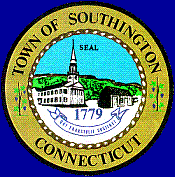 COURSE SUBSTITUTION FORM(PROGRAM APPROVAL FORM ADDENDUM)This form is to be used to request substitution or adjustment for courses previously approved by the Superintendent of Schools as a total program for 30-hours.  The Superintendent or his designee must approve it.  If approved, it will be affixed to the original Program Approval Form in the personnel file.Working toward: BA +30       MA        MA+30       6th Year        6th Year + 30 (7th Year)Course to be substitutedSignature								DateReturn to the human resource office.  Upon review, a copy will be returned to you and a copy will be filed with your Program Approval Form in your personnel file.For office use:The request for course substitution is:		Approved  	    Denied  Signature								DateName:Date:School:Assignment (subject/grade/etc.):Assignment (subject/grade/etc.):Date of Approval on Program Approval Form:  Course to be deleted:Course to be deleted:Course to be deleted:Course to be deleted:Course # :Course Title:College/Institution:# Credits:Course #:Course Title:Comments: